Willkommen zum Krabbeltreff in OensingenHast du ein Kind zwischen 0 und 3 Jahren und möchtest gerne andere Familien treffen um dich auszutauschen? Dann ist der Krabbeltreff genau das Richtige für dich und dein Kind.Während den Treffs sind Begleitperson und Kind zusammen um erste soziale Kontakte zu knüpfen. Der Austausch untereinander steht im Zentrum, wobei fachliche Inputs gegeben und aktuelle Themen zur kindlichen Entwicklung aufgegriffen werden. Ich freue mich, dich und dein Kind im Krabbeltreff willkommen zu heissen.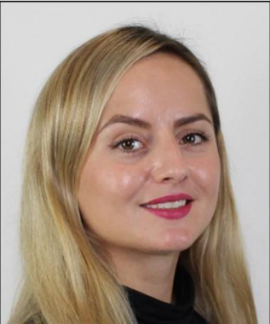 Kontakt: Dafina Krasniqi 
Krabbeltreffleiterin
Tel.: 079 656 22 37 
E-Mail: krabbeltreff@oensingen.chDaten bis Sommerferien 2024:Dienstag, 09. Januar 2024 von 9:00 – 11:00 UhrDonnerstag, 25. Januar 2024 von 9:00 – 11:00 UhrDonnerstag, 22. Februar 2024 von 9:00 – 11:00 UhrDienstag, 12. März 2024 von 9:00 – 11:00 UhrDonnerstag, 28. März 2024 von 9:00 – 11:00 UhrDienstag, 02. April 2024 von 9:00 – 11:00 UhrDonnerstag, 25. April 2024 von 9:00 – 11:00 UhrDienstag, 07. Mai 2024 von 9:00 – 11:00 UhrDonnerstag, 23. Mai 2024 von 9:00 – 11:00 UhrDienstag, 11. Juni 2024 von 9:00 – 11:00 UhrDonnerstag, 27. Juni 2024 von 9:00 – 11.00 UhrDienstag, 02. Juli 2024 von 9:00 – 11:00 Uhr